Генеральная Ассамблея ВОИССорок шестая (25-я внеочередная) сессияЖенева, 22 – 30 сентября 2014 г.РЕШЕНИЕ ПО ВОПРОСАМ, касающимся кОМИТЕТА ПО РАЗВИТИЮ И ИНТЕЛЛЕКТУАЛЬНОЙ СОБСТВЕННОСТИ (крис)Документ подготовлен Секретариатом1.	На своей сорок третьей сессии, состоявшейся в Женеве 23 сентября – 2 октября 2013 г., Генеральная Ассамблея ВОИС, рассмотрев пункт 32 повестки дня «Отчет Комитета по развитию и интеллектуальной собственности (КРИС) и обзор выполнения рекомендаций Повестки дня в области развития», приняла следующее решение: «Генеральная Ассамблея ВОИС:  (i)	напоминает о своем решении 2007 г. об учреждении Комитета по развитию и интеллектуальной собственности, содержащемся в документе А/43/13, и о своем решении о механизмах координации, мониторинга, оценки и представления отчетности, содержащемся в документе WO/GA/39/7, и подтверждает свое намерение добиться их полного выполнения;(ii)	подтверждает, что все комитеты ВОИС равны между собой и подотчетны Генеральной Ассамблее;(iii)	принимает к сведению озабоченность, выраженную рядом государств-членов относительно выполнения мандата КРИС и введения в действие механизмов координации;  и(iv)	просит КРИС обсудить эти два вопроса на его двенадцатой и тринадцатой сессиях, представить отчеты о результатах обсуждений и вынести рекомендации по этим двум вопросам Генеральной Ассамблее в 2014 г.».2.	Во исполнение принятого решения КРИС обсудил оба вопроса в ходе двенадцатой и тринадцатой сессий, состоявшихся, соответственно, 18 – 21 ноября 2013 г. и 19 – 23 мая 2014 г.  В пункте 12 Резюме Председателя тринадцатой сессии приводится решение, вынесенное Комитетом по данному пункту:«Комитет обсудил решение Генеральной Ассамблеи ВОИС по вопросам, касающимся КРИС (документ CDIP/12/5).  Комитету не удалось достичь согласия по этим вопросам.  В связи с этим Комитет обратился к Генеральной Ассамблее с просьбой разрешить ему продолжить обсуждение на его четырнадцатой и пятнадцатой сессиях и представить Генеральной Ассамблее отчеты и вынести для нее рекомендации в 2015 г.».3.	Генеральной Ассамблее ВОИС предлагается удовлетворить просьбу КРИС продолжить на его четырнадцатой и пятнадцатой сессиях обсуждение решения по вопросам, касающимся КРИС, принятого на сорок третьей сессии Генеральной Ассамблеи ВОИС (документ CDIP/12/5) и представить Генеральной Ассамблее отчеты и вынести для нее рекомендации по этим двум вопросам в 2015 г.[Конец документа]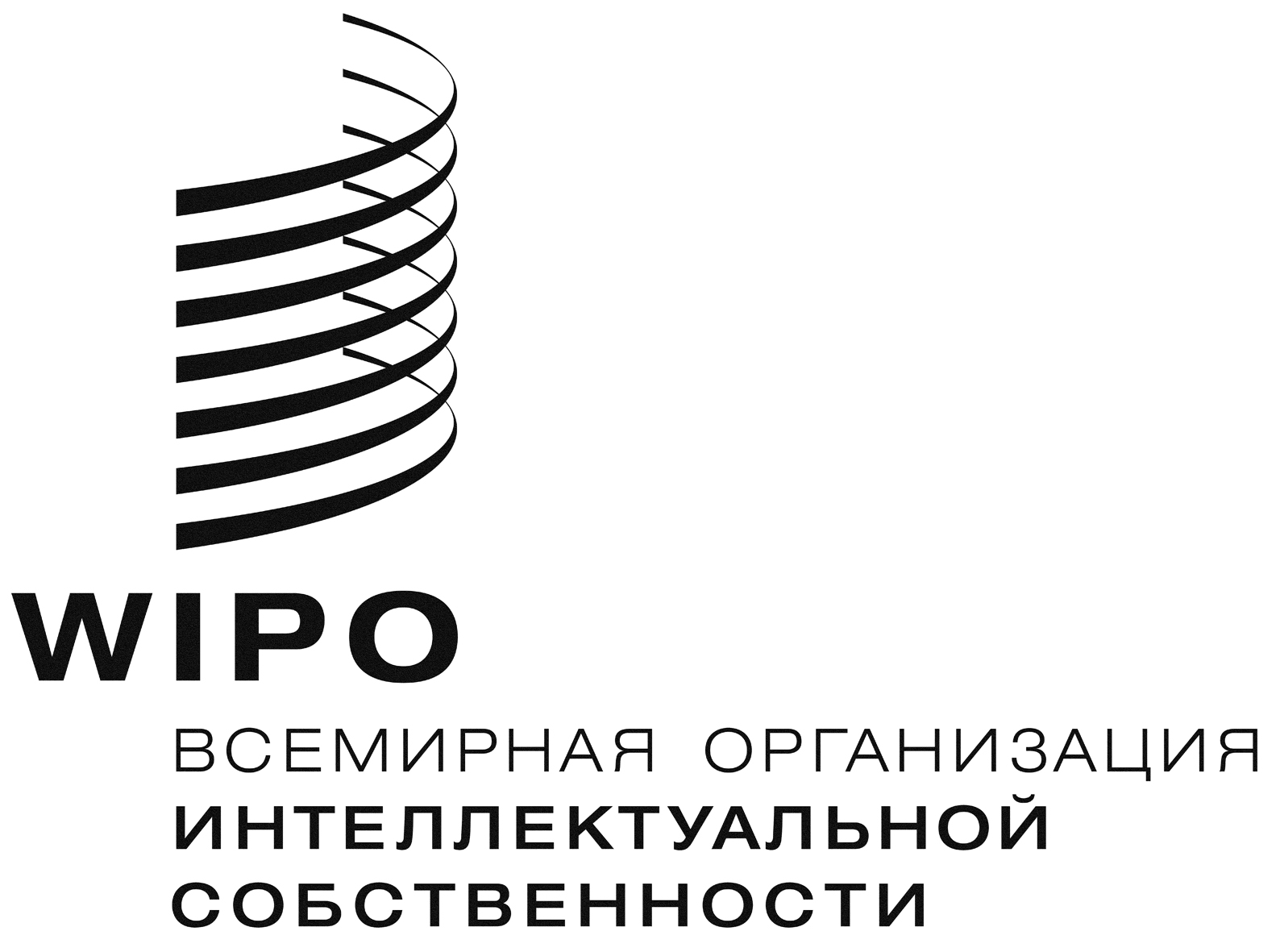 RWO/GA/46/10  WO/GA/46/10  WO/GA/46/10  оригинал:  английскийоригинал:  английскийоригинал:  английскийДата:  23 июня 2014 г.Дата:  23 июня 2014 г.Дата:  23 июня 2014 г.